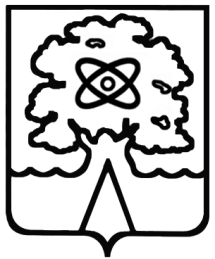 Администрация города Дубны Московской областиУправление народного образованияМуниципальное бюджетное общеобразовательное учреждение«Средняя общеобразовательная школа № 2г. Дубны Московской области»(школа № 2)ПРИКАЗ_____________________________________________________________________________20.11.2018 г.                                                                                                       №88  /ОДО проведении апробации моделигосударственной итоговой аттестации по образовательным программам основного общего образованияпо русскому языку с устной частью  В целях подготовки к государственной итоговой аттестации  и на основании приказа ГОРУНО от 06.11.2018 № 293/1.1-05 «О проведении апробации модели государственной итоговой аттестации по образовательным программам основного  общего образования русскому языку с устной частью на территории городского округа Дубна», -ПРИКАЗЫВАЮ:1. Провести  29.11.18  апробацию модели ГИА по образовательным программам основного общего образования по русскому языку с устной частью (далее-апробация) в соответствии с моделью проведения итогового устного собеседования по русскому языку в 9 классе.2.Утвердить:2.1.  регламент проведения  итогового собеседования:Начало  в 8 ч30мин;2.2. на выполнение работы каждому участнику отводится в среднем 15 мин, для учащихся с ОВЗ время увеличивается до 30 мин;2.3. определить на итоговое собеседование следующие аудитории- аудитория № 1(кабинет № 18)-аудитория № 2 (кабинет № 20)-аудитория №3 (кабинет №16)3. Назначить:3.1.Власову С.И, заместителя директора по учебно-воспитательной работе, . – ответственным организатром за проведение итогового собеседования;3.2.Швалеву Т.В, учителя английского языка,- экспертом по оценке ответов учащихся;3.3 Никонову О.А, заместителя директора по воспитательной работе, - техническим  специалистом, осуществляющим  аудизапись бесед участников с экзаменатором-собеседником;3.4 Гребенцову Т.В., учителя русского языка и литературы,- экспертом по оценке ответов учащихся; 3.5.Щеглову А.В., учителя английского языка,- экзаменатором-собеседником;3.6.Иванову М.В., учителя истории и обществознания, - экзаменатором-собеседником;3.7.Дедневу Ж.Н., учителя-логопеда,- организатор вне аудитории;3.8.Угарову Ю.А., учителя музыки, организатором вне аудитории;4.  Власовой С.И., заместителю директора по учебно-воспитательной работе,- обеспечить подготовку аудиторий проведения и ожидания для проведения итогового собеседования;-обеспечить безопасность участников апробации;- обеспечить проведение инструктажа выпускников  о порядке организации  итогового собеседования  и информирования их об информационной безопасности, технических средствах, разрешенных и запрещенных к использованию во время проведения итогового собеседования;-обеспечить контроль проведения итогового собеседования в школе;-обеспечить рассмотрение информации, полученной от участников итогового собеседования  и иных лиц о нарушениях, выявленных при проведении  апробации;-провести инструктажи с участниками итогового собеседования;-обеспечить ознакомление участников апробации с результатами итогового собеседования.5. Никоновой О.А., заместителю директора  по воспитательной работе, техническому специалисту, обеспечить потоковую аудиозапись ответов участников апробации в каждой аудитории проведения итогового собеседования6.Контроль исполнения приказа  оставляю за собой.Директор                                                    Н.П.ХаляпинаС приказом ознакомлены:ФИОРосписьДатаНиконова О.АГребенцова Т.ВШвалева Т.ВДеднева Ж.НУгарова Ю.АИванова М.ВВласова С.И.Щеглова А.В